Name der Schülerin/des Schülers: .........................................................................Kolloquium im Fach ................................................... Kursbezeichnung: ...............Kursleiter/in: ......................................................................................1. 	Ausgeschlossen werden die Lerninhalte 	(Zutreffendes bitte ankreuzen)	des ersten Ausbildungsabschnitts 11/1   oder	des zweiten Ausbildungsabschnitts 11/2	Sonderfall bei der Kombination Geschichte+Sozialkunde: In G+Sk werden zwei Ausbildungsabschnitte ausgeschlossen. Ausgeschlossen werden 	11/1      oder  		11/2     und	12/1      oder 		12/2  2. 	Für das Kurzreferat wähle ich folgenden Themenbereich bzw. in den modernen Fremdsprachen folgendes Spezialgebiet:................................................................................................................................................................................................................................................................................................................................................................................................................................................................................aus dem gewählten Ausbildungsabschnitt 	11/1		11/2	(Zutreffendes bitte ankreuzen)	12/1		12/2     Mir ist bekannt, dass eine Änderung dieser Festlegung nicht möglich ist...............................	.............................................................	Datum	Unterschrift der Schülerin/des SchülersAbgabe beim Kursleiter/bei der Kursleiterin 
bis spätestens Mi. 29.03.2023 um 13:30 UhrWahl des Themenbereichs und 
der ausgeschlossenen Inhalte 
für die Kolloquiumsprüfung 2023
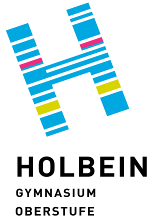 